Ålands lagtings beslut om antagande avLandskapslag om ändring av 2 och 3b §§ landskapslagen om tillämpning i landskapet Åland av riksförfattningar om socialvård	I enlighet med lagtingets beslut ändras 2 § 1 punkten och 3b § landskapslagen (1995:101) om tillämpning i landskapet Åland av riksförfattningar om socialvård, sådana de lyder i landskapslagen …/…, som följer:2 §	Socialvårdslagens bestämmelser gäller i landskapet med följande avvikelser:	1) Hänvisningarna i lagens 5 och 29a §§ till lagen om planering av och statsunderstöd för social- och hälsovården (FFS 733/1992) ska i landskapet avse motsvarande bestämmelser i landskapslagen (1993:71) om planering av socialvården. Hänvisningarna i lagens 42b § i fråga om statsandelsprocenter till 55 § i lagen om statsandel för kommunal basservice (FFS 1704/2009) ska i landskapet avse procentsatserna i 5 och 6 §§ i landskapslagen (2017:…) om landskapsandelar till kommunerna.- - - - - - - - - - - - - - - - - - - - - - - - - - - - - - - - - - - - - - - - - - - - - - - - - - - -3b §	På sådan verksamhet som kommunen eller den kommunala myndighet som avses i 3 § i landskapslagen om en kommunalt samordnad socialtjänst ordnar enligt denna lag tillämpas landskapslagen (1993:71) om planering av socialvården. Kommunen eller den kommunala myndigheten tilldelas landskapsandel enligt landskapslagen om landskapsandelar till kommunerna om inte något annat bestäms genom lag.__________________	Denna lag träder i kraft den ….__________________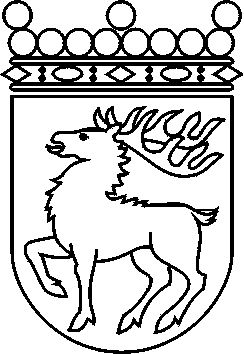 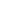 Ålands lagtingBESLUT LTB 76/2017BESLUT LTB 76/2017DatumÄrende2017-09-18LF 28/2016-2017	Mariehamn den 18 september 2017	Mariehamn den 18 september 2017Johan Ehn talmanJohan Ehn talmanVeronica Thörnroos vicetalmanViveka Eriksson  vicetalman